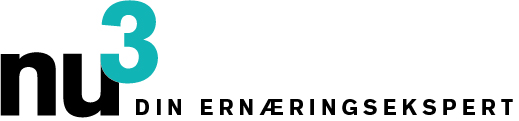 PRESSEMEDDELELSEnu3 med 2.000 artikler i DanmarkBerlin, 1.11.2014. Et par måneder efter lanceringen har nu3, Europas førende på markedet for intelligent ernæring, udvidet sit sortiment i Danmark. Over 2.000 varer er nu tilgængelige på nu3.dkI kategorierne vægttab, sport, sundhed fødevarer, sundhed og skønhed finder kunderne nu over 2.000 produkter i Danmark. Disse omfatter produkter af de største producenter og produkter af nu3’s eget mærke.Under eget mærke  fører nu3  vores eget  natur sortiment og tilbyder blandt andet superfoods såsom chlorella, goji bær, chiafrø eller aronia som  pulver eller kapsler.I  nu3 Sports linjen finder motionister  højkvalitets sports produkter til muskeltræning, workout og hjælp til træning, herunder mange veganske produkter.Felix Kaiser, grundlægger og CEO for nu3: "Vi er glade for at kunne udvide udvalget på nu3.dk så hurtigt. Vi takker vores samarbejdspartnere for det gode samarbejde der gør at vi kan udvide vores sortiment. Forudsætningen for nu3 er at forbedre folks liv med intelligent kost. Disse giver den voksende mangfoldighed i nu3.dk  et vigtigt bidrag. "På nu3.dk rådgiver kosteksperter, herunder sports videnskabsfolk, ernæringseksperter og læger kunder via telefon og chat til den enkeltes ernæringsmål, og dertil matchende produkter.Kontakter:Michael DivéLeiter UnternehmenskommunikationEmail: michael.dive@nu3.deTelefon: +49 (0) 30 / 340 443 857Om NU3 - ERNÆRINGSEKSPERTEN:nu3 er Europas førende udbyder af intelligent ernæring. I online butikken finder kunderne det rigtige produkt der passer til deres mål og filosofi inden for vægttab, sund mad, sport, sundhed og skønhed. nu3’s ekspertteam af ernæringseksperter, sportsforskere og læger er altid på udkig efter innovative produkter til det voksende sortiment af øjeblikket omkring 2.200 artikler. nu3 GmbH ligger i Berlin blev grundlagt i 2011 af Felix Kaiser, Kassian Ortner og Dr. Robert Sünderhauf. nu3 har omkring 150 medarbejdere og er aktiv i 9 lande. www.nu3.dk